Cukrárska výrobaOdborný výcvikDV: január 2022Základný žĺtkový krém – prípravaZákladný žĺtkový krém je polotovar, ktorý sa používa na prípravu ďalších krémov, maslových aj tukových. Krém je žltej farby a príjemnej chuti. Priamo ako krém na plnenie sa používa len málokedy. Pripravuje sa z cukru, mlieka, žĺtkov, krémového prášku a vanilkového cukru. Vyrábať sa môže z čerstvého a aj sušeného mlieka. V prevádzkach sa používa sušené mlieko, ktoré sa lepšie skladuje.Suroviny na 1 kg krému :voda 			0,690 kgkrupicový cukor			0,170 kgvanilkový cukor			0,020 kgsušené mlieko			0,060 kgkrémový prášok			0,100 kgčerstvé žĺtka 			0,050 kgVýrobný postup :Pri výrobe menšieho množstva krému sa všetky suroviny zmiešajú a za stáleho miešania sa uvaria na hustú kašu. Kašu treba dôkladne prevariť, aby nemala škrobovú chuť. Uvarený krém sa nechá vychladnúť. Musí sa občas premiešať aby neobschol. Príliš hustý krém sa pred ďalším spracovaním prepasíruje. 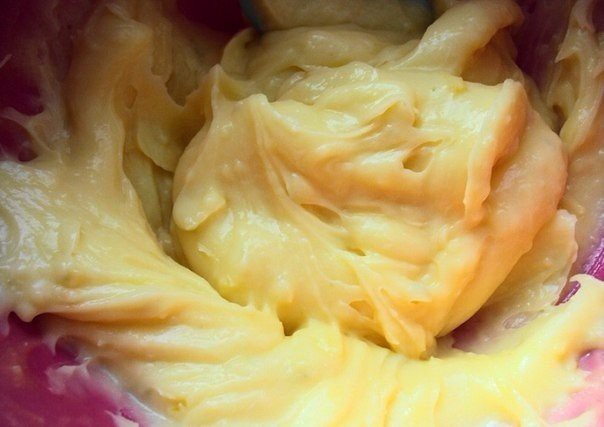 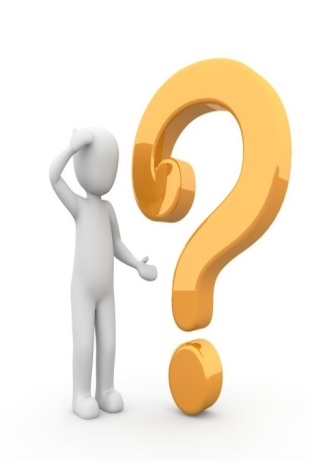 OtázkyCharakterizuj základný žĺtkový krém.Vymenuj suroviny na výrobu základného žĺtkového krému.Popíš postup prípravy základného žĺtkového krému.